Администрация муниципального образования городского округа «Воркута» «Воркута» кар кытшлöн муниципальнöй юкöнса администрациямуниципальное бюджетное дошкольное образовательное учреждение«Детский сад № 21 «Умка» г. Воркуты«Челядьöс с21 №-а видзанiн «Умка» школаöдз велöдан муниципальнöй сьöмкуд учреждение Воркута к.169900, Республика Коми, г. Воркута, ул. Дончука, д.16 А, тел. 2-16-01
	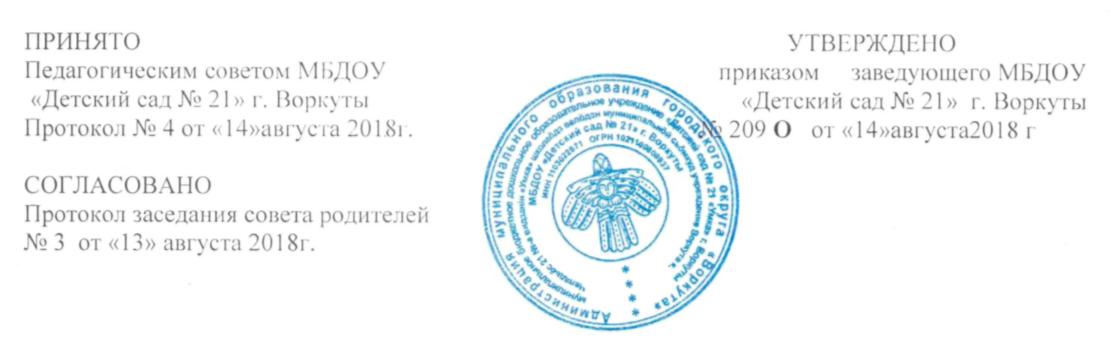         ПРАВИЛА ВНУТРЕННЕГО РАСПОРЯДКА ВОСПИТАННИКОВ1.       ОБЩИЕ ПОЛОЖЕНИЯНастоящие Правила внутреннего распорядка воспитанников (далее – обучающихся) муниципального бюджетного дошкольного образовательного учреждения «Детский сад № 21 «Умка» г.Воркуты (далее – Учреждение) разработаны в соответствии с Федеральным законом от 29.12.2012 № 273-ФЗ «Об образовании в Российской Федерации», СанПиН 2.4.1.3049-13 "Санитарно-эпидемиологические требования к устройству, содержанию и организации режима работы	дошкольных	образовательных	организаций",	утв.	постановлением	Главного государственного санитарного врача РФ от 15.05.2013 № 26, Уставом и другими локальными актами Учреждения.Настоящие Правила внутреннего распорядка воспитанников (далее – Правила) разработаны с целью обеспечения комфортного и безопасного пребывания детей в Учреждении, а также успешной реализации целей и задач образовательной деятельности, определенных в уставе Учреждения, и определяют режим образовательного процесса, внутренний распорядок обучающихся и защиту их прав.Настоящие Правила являются обязательными для исполнения всеми участниками образовательных отношений.При приеме обучающихся администрация Учреждения обязана ознакомить их родителей (законных представителей) с настоящими Правилами.Копии настоящих Правил размещаются на информационных стендах в каждой возрастной группе Учреждения, а также на официальном сайте Учреждения в сети Интернет.2. РЕЖИМ РАБОТЫ УЧРЕЖДЕНИЯ2.1.	Режим работы Учреждения определяется самостоятельно.Учреждения работает с 7.00 до 19.00 часов. В период функционирования группы вечернего и ночного пребывания круглосуточно. Выходные дни – суббота, воскресенье, праздничные дни.Группы работают в соответствии с утвержденным общим расписанием непосредственно образовательной деятельности, планом воспитательно-образовательной работы и режимом, составленными в соответствии с возрастными и психологическими особенностями обучающихся.Группы функционируют в режиме 5- дневной рабочей недели.Администрация ДОУ имеет право объединять группы в случае производственной необходимости : уменьшение контингента воспитанников в период летних отпусков, эпидемиологический период, в случае необходимости проведения срочных аварийных работ.2.6.	Основу режима образовательного процесса в Учреждении составляет утвержденный режим
дня, регламентирующий распорядок сна и бодрствования, приемов пищи, гигиенических и
оздоровительных процедур, непосредственно образовательной деятельности (далее – НОД),
прогулок и самостоятельной деятельности обучающихся.2.7.	Расписание НОД составляется в соответствии с СанПиН 2.4.1.3049-13 "Санитарно-
эпидемиологические требования к устройству, содержанию и организации режима работы
дошкольных образовательных организаций", утв. постановлением Главного государственного
санитарного врача РФ от 15.05.2013 № 26.Прием детей в Учреждении осуществляется с 7.00 до 8.00 часов.Родители (законные представители) обязаны забирать обучающихся из Учреждения до 19.00 часов (кроме воспитанников, посещающих группу вечернего и ночного пребывания)2.10.	В случае если родители (законные представители) не могут лично забрать ребенка, то заранее
оповещают об этом администрацию Учреждения, а также о том, кто из тех лиц, на которых
предоставлено дополнительное соглашение родителей (законных представителей) к договору об
образовании по образовательным программам дошкольного образования, на того кто будет
забирать ребенка в данный конкретный день.3. ЗДОРОВЬЕ ОБУЧАЮЩИХСЯ3.1.	Контроль утреннего приема детей в Учреждении осуществляет воспитатель, а также
медицинский работник. Проверять карманы ребенка на предмет наличия опасных предметов.
Проверять карманы ребенка на предмет наличия опасных предметов.Выявленные  больные  или с подозрением  на  заболевание воспитанники  в  ДОУ  не  принимаются. Выявленных больных или заболевших в течение дня детей изолируют от здоровых детей и временно размещают в изолятор медицинского блока до прихода родителей (законных представителей)   или их госпитализации  в  лечебно-профилактическую  организацию  с  информированием  родителей(законных представителей).Родители (законные представители) обязаны приводить ребенка в Учреждение здоровым и информировать воспитателей о каких-либо изменениях, произошедших в его состоянии здоровья дома. Запрещено приносить лекарственные средства в Учреждение.Если у ребенка есть аллергия или другие особенности здоровья и развития, то родители (законные представители) должны поставить в известность воспитателя и предоставить соответствующее медицинское заключение.О невозможности прихода ребенка по болезни или другой уважительной причине родители (законные представители) должны сообщить в Учреждение.После перенесенного заболевания, а также отсутствия более 5 дней (за исключением выходных и праздничных      дней),      детей      принимают      только      при      наличии      справки      с      указанием      диагноза, длительности заболевания, сведений об отсутствии контакта с инфекционными больными.3.7.	В случае длительного отсутствия ребенка в Учреждении по каким-либо обстоятельствам
родителям (законным представителям) необходимо написать уведомление на имя заведующего
Учреждением с указанием периода и причин его отсутствия.4. ВНЕШНИЙ ВИД И ОДЕЖДА ОБУЧАЮЩИХСЯ4.1.	Родители (законные представители) обучающихся должны обращать внимание на
соответствие одежды и обуви ребенка времени года и температуре воздуха, возрастным и
индивидуальным особенностям (одежда не должна быть слишком велика; обувь должна легко
сниматься и надеваться), следить за исправностью застежек (молний).4.2.	Родители (законные представители) обязаны приводить ребенка в опрятном виде, чистой
одежде и обуви. Проверять карманы ребенка на предмет наличия опасных предметов.4.3.	Если внешний вид и одежда обучающегося неопрятны, воспитатель вправе сделать замечание
родителям (законным представителям) и потребовать надлежащего ухода за ребенком.4.4.	В группе у каждого обучающегося должна быть сменная обувь с фиксированной пяткой
(желательно, чтобы ребенок мог снимать и надевать ее самостоятельно), сменная одежда, в т.ч. с
учетом времени года, личные гигиенические салфетки (носовой платок), спортивная форма, а
также головной убор (в теплый период года).4.5.	Порядок в специально организованных в раздевальной шкафах для хранения обуви и одежды
обучающихся поддерживают их родители (законные представители).4.6.	Во избежание потери или случайного обмена вещей родители (законные представители)
обучающихся маркируют их.4.7.	В шкафу каждого обучающегося должно быть два пакета для хранения чистого и
использованного белья.4.8.	Родители (законные представители) должны ежедневно проверять содержимое шкафов для
одежды и обуви, в т.ч. пакетов для хранения чистого и использованного белья, а также
еженедельно менять комплект спортивной одежды.5. ОБЕСПЕЧЕНИЕ БЕЗОПАСНОСТИ5.1. Родители (законные представители) должны своевременно сообщать воспитателям групп об изменении номера телефона, места жительства и места работы.Для обеспечения безопасности родители (законные представители) должны лично передавать детей воспитателю группы.Родителям (законным воспитателям) запрещается забирать детей из группы, не поставив в известность воспитателя, а также поручать это детям, подросткам в возрасте до 18 лет, лицам в нетрезвом состоянии.Посторонним лицам запрещено находиться в помещениях и на территории Учреждения без разрешения администрации.Во избежание несчастных случаев родителям (законным воспитателям) необходимо проверять содержимое карманов в одежде обучающихся на наличие опасных предметов.Не рекомендуется надевать обучающимся золотые и серебряные украшения, давать с собой дорогостоящие игрушки, мобильные телефоны, а также игрушки, имитирующие оружие.5.7.	Обучающимся категорически запрещается приносить в Учреждение острые, режущие,
стеклянные предметы, а также мелкие предметы (бусинки, пуговицы и т. п.), таблетки и другие
лекарственные средства.Обучающимся запрещается приносить в Учреждение жевательную резинку и другие продукты питания (конфеты, печенье, сухарики, напитки и др.).Запрещается оставлять коляски, санки, велосипеды, самокаты в помещении Учреждения.5.10.	Запрещается курение в помещениях и на территории Учреждения.5.11.	Запрещается употребление алкогольных, слабоалкогольных напитков, пива, наркотических
средств и психотропных веществ, их прекурсоров и аналогов и других одурманивающих веществ.Запрещается въезд на территорию Учреждения на личном автотранспорте или такси.При парковке личного автотранспорта необходимо оставлять свободным подъезд к воротам для въезда и выезда служебного транспорта на территорию Учреждения.6. ОРГАНИЗАЦИЯ ПИТАНИЯ6.1.	Учреждение обеспечивает гарантированное сбалансированное питание обучающихся с учетом
их возраста, физиологических потребностей в основных пищевых веществах и энергии по
утвержденным нормам.6.2.	Организация питания обучающихся возлагается на Учреждение и осуществляется его
штатным персоналом.Питание в Учреждении осуществляется в соответствии с примерным 10 -дневным меню, разработанным на основе физиологических потребностей в пищевых веществах и норм питания обучающихся и утвержденного заведующим Учреждением.Меню в Учреждении составляется в соответствии с СанПиН 2.4.1.3049-13 "Санитарно-эпидемиологические требования к устройству, содержанию и организации режима работы дошкольных образовательных организаций", утв. постановлением Главного государственного санитарного врача РФ от 15.05.2013 № 26, и вывешивается на информационных стендах в раздельваных групп.6.5.	Режим и кратность питания обучающихся устанавливается в соответствии с длительностью их
пребывания в Учреждении.6.6.	Контроль над качеством питания (разнообразием), витаминизацией блюд, закладкой
продуктов питания, кулинарной обработкой, выходом блюд, вкусовыми качествами пищи,
санитарным состоянием пищеблока, правильностью хранения, соблюдением сроков реализации
продуктов возлагается на заведующего Учреждением и с участием медицинского персонала
Учреждения.6.7.	Регламент проведения мероприятий, посвященных дню рождения ребенка, а также перечень
недопустимых угощений обсуждается с родителями (законными представителями) обучающихся
заранее.7. ИГРА И ПРЕБЫВАНИЕ ОБУЧАЮЩИХСЯ НА СВЕЖЕМ ВОЗДУХЕОрганизация прогулок и непосредственно образовательной деятельности с обучающимися осуществляется педагогами Учреждения в соответствии с СанПиН 2.4.1.3049-13 "Санитарно-эпидемиологические требования к устройству, содержанию и организации режима работы дошкольных образовательных организаций", утв. постановлением Главного государственного санитарного врача РФ от 15.05.2013 № 26Родители (законные представители) и педагоги Учреждения обязаны доводить до сознания обучающихся то, что в группе и на прогулке детям следует добросовестно выполнять задания, данные педагогическими работниками, бережно относиться к имуществу Учреждения, и не разрешается обижать друг друга, применять физическую силу, брать без разрешения личные вещи других детей, в т.ч. принесенные из дома игрушки; портить и ломать результаты труда других обучающихся.Обучающимся разрешается приносить в Учреждение личные игрушки только в том случае, если они соответствуют СанПиН 2.4.1.3049-13 "Санитарно-эпидемиологические требования к устройству, содержанию и организации режима работы дошкольных образовательных организаций", утв. постановлением Главного государственного санитарного врача РФ от 15.05.2013 № 26.7.4.	Использование личных велосипедов, самокатов, санок в Учреждении (без согласия
инструктора по физкультуре или воспитателя) запрещается в целях обеспечения безопасности
других детей.8. ПООЩРЕНИЕ И ДИСЦИПЛИНАРНОЕ ВОЗДЕЙСТВИЕ8.1.Меры дисциплинарного взыскания к обучающимся Учреждении не применяются.8.2.Применение    физического    и    (или)    психического    насилия    по    отношению    к    обучающимсяУчреждении не допускается.8.3.Дисциплина  в  Учреждении,  поддерживается  на  основе  уважения  человеческого  достоинствавсех участников образовательных отношений.8.4.Поощрение обучающихся Учреждения за успехи в образовательной, спортивной, творческойдеятельности    проводится   по    итогам   конкурсов,    соревнований    и    других    мероприятий    в    видевручения грамот, дипломов, благодарственных писем, сертификатов, сладких призов и подарков.9. РАЗНОЕ9.1 Педагоги, специалисты, администрация Учреждения обязаны эффективно сотрудничать с родителями (законными представителями) обучающихся с целью создания условий для успешной адаптации и развития детей.9.2.	По вопросам, касающимся развития и воспитания ребенка, родители (законные
представители) обучающихся могут обратиться за консультацией к педагогам и специалистам
Учреждения в специально отведенное на это время.9.3.	Все спорные и конфликтные ситуации разрешаются только в отсутствии обучающихся.9.4.	Родители (законные представители) обучающихся обязаны присутствовать на родительских
собраниях группы, которую посещает их ребенок, и на общих родительских собраниях
Учреждения, а также активно участвовать в воспитательно-образовательном процессе,
совместных с детьми мероприятиях.